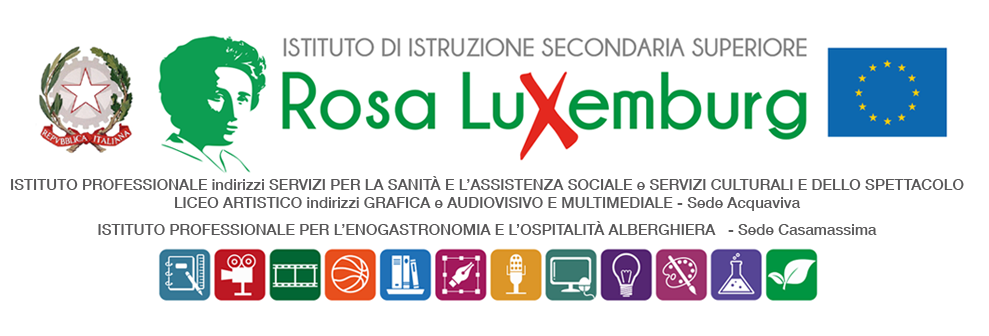 Studenti maggiorenniCOMUNICAZIONE DELLA FAMIGLIAIl/La sottoscritto/a………………………………………………………………………………….Genitore dell’alunno/a……………………………………………………….…..frequentante la classe……………….. dichiara di essere a conoscenza che il/la proprio/a  figlio/a parteciperà alla terza edizione dell’ABC SCHOOL FILM FESTIVAL.Per la terza edizione il tema scelto per la rassegna è il cinema dei Maestri Europei contemporanei, in collaborazione con la Direzione Scolastica Regionale della Puglia, il progetto europeo CINED e con il Get Accademia del cinema dei Ragazzi. Le proiezioni dei film sono previste presso il cinema ABC di Bari nelle seguenti date:31 marzo - L'UOMO SENZA PASSATO - Aki Kaurismäki- 11,30 - 14,0017 aprile - MELANCHOLIA - Lars von Trier- 11,30 - 14,1520 aprile - MADRES PARALELAS - Pedro Almodovar- 11,30 - 14,0027 aprile - L'UFFICIALE E LA SPIA - Roman Polanski - 11,35 - 14,05Gli studenti raggiungeranno la sede dell’evento autonomamente e verranno coordinati per tutta la durata dell’attività dai professori accompagnatori. Al termine delle attività, gli studenti faranno regolarmente rientro alle proprie residenze. Data……………………. Firma del genitore  …………………………………………Firma dell’alunno/a ………………………….